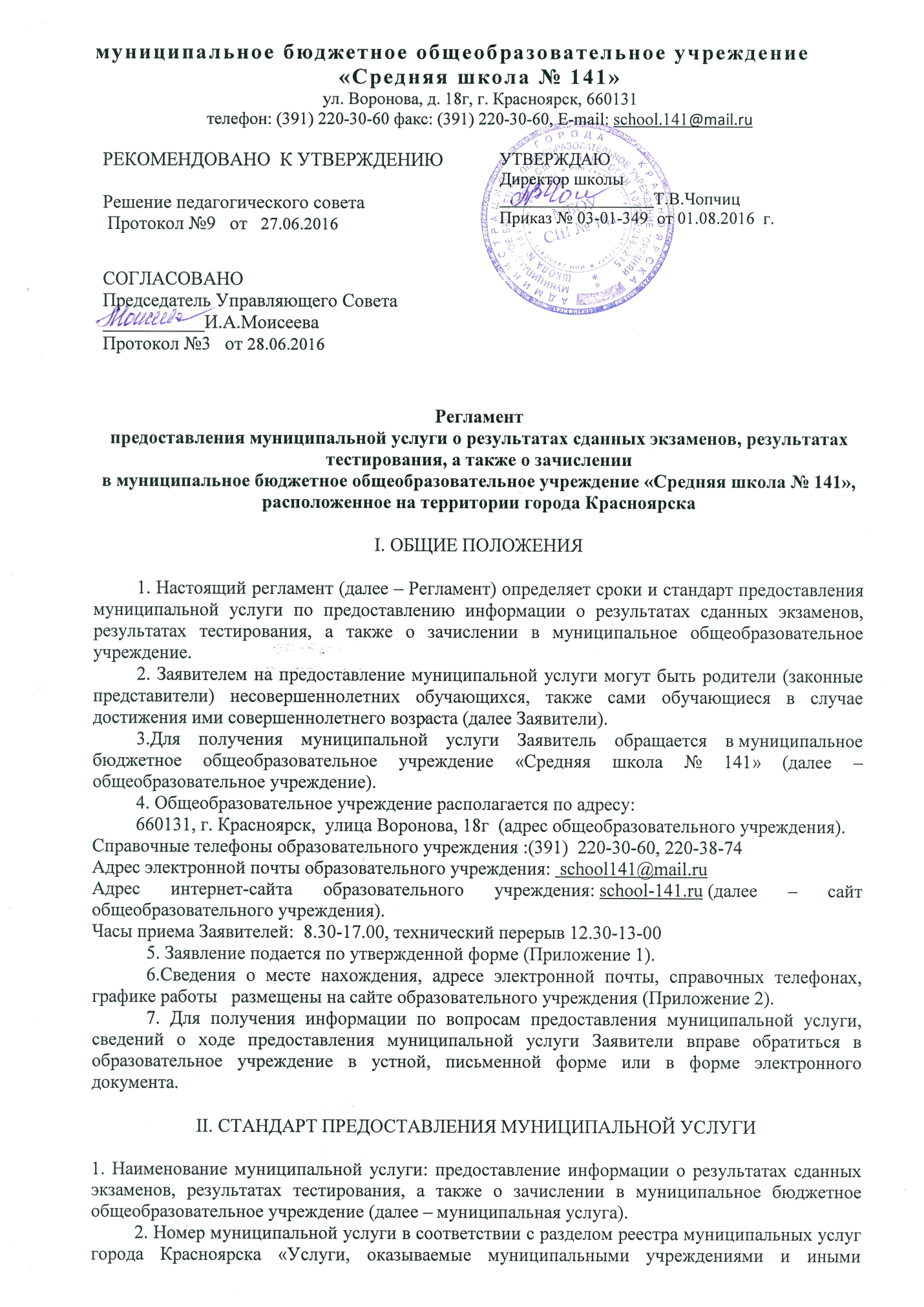 организациями, в которых размещается муниципальное задание (заказ), выполняемое (выполняемый) за счет средств бюджета города» - 01/1/03.3. Предоставление муниципальной услуги осуществляется общеобразовательным учреждением.3.1. Результатом предоставления муниципальной услуги являются:​ информация о результатах сданных экзаменов обучающихся;​ информация о результатах тестирования;​ информация о зачислении ребенка в общеобразовательное учреждение;    -  мотивированный отказ в предоставлении услуги.4. Предоставление муниципальной услуги осуществляется в соответствии со следующими правовыми актами:Законом Российской Федерации от 29.12.2012 № 273-ФЗ
«Об образовании»;Федеральным законом от 02.05.2006 № 59-ФЗ «О порядке рассмотрения обращений граждан Российской Федерации»;Законом Российской Федерации от 24.07.1998 № 124-ФЗ «Об основных гарантиях прав ребенка».Уставом муниципального бюджетного  общеобразовательного учреждения и иными нормативными правовыми актами, регулирующими отношения, возникающие в связи с предоставлением муниципальных услуг.5. Максимальный срок предоставления муниципальной услуги в случае письменного обращения Заявителя не должен превышать 24 дней со дня регистрации письменного обращения в порядке, установленном действующим законодательством.6. Для получения муниципальной услуги Заявителю необходимо предоставить в образовательное учреждение:- письменное обращение (запрос) – в случае письменного обращения;- документ, удостоверяющий личность – в случае устного обращения.7. Основания для отказа в приеме документов отсутствуют.8. Обращения в письменной форме или форме электронного документа должно содержать в себе следующую информацию: фамилию, имя, отчество (последнее – по желанию Заявителя), контактный телефон, почтовый адрес, если ответ должен быть направлен в письменной форме; адрес электронной почты, если ответ должен быть направлен в форме электронного документа, личную подпись (при письменном обращении) и дату.Письменное обращение должно быть представлено на русском языке либо иметь надлежащим способом заверенный перевод на русском языке.9. Основаниями для отказа в предоставлении муниципальной услуги являются:1) обращения в письменной форме или форме электронного документа:​ несоответствие письменного обращения требованиям  настоящего Регламента;​ - в письменном обращении содержатся нецензурные либо оскорбительные выражения, угрозы жизни, здоровью и имуществу Специалиста, а также членов его семьи;​-  текст письменного обращения не поддается прочтению, о чем сообщается Заявителю, направившему обращение, если его фамилия 
и почтовый адрес поддаются прочтению, в течение 7 дней с момента поступления обращения (регистрации) в образовательное учреждение;​- в письменном обращении Заявителя содержится запрос информации, на который Заявителю многократно давались письменные ответы по существу в связи с ранее направляемыми обращениями, и при этом в нем не приводятся новые доводы и обстоятельства. В данном случае руководитель общеобразовательного учреждения вправе принять решение о безосновательности очередного обращения и прекращении переписки с Заявителем по данному вопросу. О данном решении уведомляется Заявитель, направивший обращение.​- запрашиваемая информация содержит персональные данные других граждан;​ - ответ по существу поставленного в обращении вопроса не может быть дан без разглашения сведений, составляющих государственную или иную охраняемую законом тайну.2) при устном обращении Заявителя:​ нецензурное, либо оскорбительное обращение со Специалистом, угрозы жизни и здоровью и имуществу Специалиста, а также членов его семьи;​ запрашиваемая информация содержит персональные данные других граждан;​ ответ по существу не может быть дан без разглашения сведений, составляющих государственную или иную охраняемую законом тайну.10. Муниципальная услуга предоставляется бесплатно.11. Максимальный срок ожидания в очереди при подаче заявления на получение муниципальной услуги и при получении результата предоставления муниципальной услуги составляет не более 30 минут.12. Требования к помещениям, в которых предоставляется муниципальная услуга:1) в месте предоставления муниципальной услуги предусматриваются места для ожидания, приема Заявителей, которые оборудуются стульями (креслами) и столами и обеспечиваются писчей бумагой и письменными принадлежностями (для записи информации);2) в помещении, в котором осуществляется прием Заявителей, предусматривается оборудование доступных мест общественного пользования (туалетов) и хранения верхней одежды посетителей;3) в местах предоставления муниципальной услуги на видном месте размещаются схемы расположения средств пожаротушения и путей эвакуации посетителей и должностных лиц.Места предоставления муниципальной услуги оборудуются средствами пожаротушения и оповещения о возникновении чрезвычайной ситуации.13. Показателями доступности и качества муниципальной услуги являются:1) доступность муниципальной услуги:- простота и рациональность процесса предоставления муниципальной услуги;- ясность и качество информации о порядке предоставления муниципальной услуги;- количество и удаленность мест предоставления муниципальной услуги;2) качество предоставления муниципальной услуги:- показатели точности обработки данных должностными лицами;- правильность оформления документов;- качество процесса обслуживания Заявителей;3) своевременность и оперативность предоставления муниципальной услуги.14. Специалисты учреждения, входящие в состав группы ситуационной помощи МГН, утвержденной приказом директора, при необходимости оказывают инвалидам помощь, необходимую для получения в доступной для них форме информации о правилах предоставления муниципальной услуги, в том числе об оформлении необходимых для получения муниципальной услуги документов, о совершении ими других необходимых для получения муниципальной услуги действий.III. СОСТАВ, ПОСЛЕДОВАТЕЛЬНОСТЬ И СРОКИ ВЫПОЛНЕНИЯ ПРОЦЕДУР (ДЕЙСТВИЙ), ТРЕБОВАНИЯ К ПОРЯДКУ ИХ ВЫПОЛНЕНИЯ.1. Предоставление муниципальной услуги включает в себя следующие процедуры:1)​ прием и рассмотрение обращения Заявителя;2)​  подготовка информации о результатах сданных экзаменов, результатах тестирования, а также о зачислении в муниципальное образовательное учреждение;3)​  выдача результата предоставления муниципальной услуги.Последовательность процедур предоставления муниципальной услуги представлена на блок-схеме (Приложение 3).2. Прием и рассмотрение обращения Заявителя:1) основанием для начала процедуры является поступление в общеобразовательное учреждение заявления;2) специалист общеобразовательного учреждения (далее – специалист) регистрирует поступившее заявление;3) ответственным за выполнение процедуры является специалист общеобразовательного учреждения;4) срок выполнения процедуры составляет 3 рабочих дня;5) результатом выполнения процедуры является регистрация поступившего заявления.3. Подготовка информации о результатах сданных экзаменов, результатах тестирования, а также о зачислении в муниципальное бюджетное общеобразовательное учреждение:1) основанием для начала процедуры является регистрация заявления;2) если при рассмотрении заявления выявляются обстоятельства, препятствующие предоставлению муниципальной услуги, указанные в пункте 15, 16 настоящего Регламента, специалист осуществляет подготовку письма об отказе в приеме ребенка и передает его на подпись руководителю общеобразовательного учреждения.При отсутствии оснований для отказа в предоставлении муниципальной услуги, указанных в пункте 15, 16 настоящего Регламента, специалист осуществляет подготовку ответа и передает его на подпись руководителю общеобразовательного учреждения;3) ответственным за выполнение процедуры является специалист общеобразовательного учреждения;4) срок выполнения процедуры составляет 24 рабочих дней;5) результатом выполнения процедуры является:подготовка информации о результатах сданных экзаменов, результатах тестирования, а также о зачислении в муниципальное образовательное учреждение;подписание руководителем общеобразовательного учреждения ответа на обращение.4. Выдача результата предоставления муниципальной услуги:1) основанием для начала процедуры является подготовка и подписание руководителем общеобразовательного учреждения ответа Заявителю;2) ответ Заявителю выдается специалистом лично Заявителю или направляется почтовым отправлением.Факт выдачи ответа регистрируется в журнале учета обращений граждан путем внесения сведений о Заявителе, номера и даты ответа.3) ответственным за выполнение процедуры является специалист образовательного учреждения;4) срок выполнения процедуры составляет 7 рабочих дней;5) результатом выполнения процедуры является выдача или направление Заявителю ответа на обращение.IV. ФОРМЫ КОНТРОЛЯ ЗА ИСПОЛНЕНИЕМ РЕГЛАМЕНТА.1. Контроль за соблюдением специалистами общеобразовательного учреждения положений настоящего Регламента и иных нормативных правовых актов, устанавливающих требования к предоставлению муниципальной услуги, а также за принятием ими решений осуществляется в форме проведения текущего контроля, плановых и внеплановых проверок.2. Текущий контроль осуществляется непосредственно при предоставлении муниципальной услуги конкретному Заявителю руководителем общеобразовательного учреждения в отношении специалистов общеобразовательного учреждения, выполняющих процедуры в рамках предоставления муниципальной услуги.Текущий контроль осуществляется путем проверки своевременности, полноты и качества выполнения процедур в рамках предоставления муниципальной услуги.3. Плановые или внеплановые проверки проводятся на основании приказа руководителя общеобразовательного учреждения. Периодичность проведения плановых проверок определяется руководителем общеобразовательного учреждения самостоятельно, но не реже одного раза в год.4. Внеплановые проверки соблюдения специалистами общеобразовательного учреждения настоящего Регламента и иных нормативных правовых актов, устанавливающих требования к предоставлению муниципальной услуги, а также принятия ими решений проводятся руководителем общеобразовательного учреждения или его заместителем при поступлении информации о несоблюдении специалистами образовательного учреждения требований настоящего Регламента либо по требованию органов государственной власти, обладающих контрольно-надзорными полномочиями.5. Персональная ответственность специалистов общеобразовательного учреждения за выполнение процедур закрепляется в их должностных инструкциях в соответствии с требованиями законодательства и правовых актов города.6. По результатам проведенных проверок, оформленных документально в установленном порядке, в случае выявления нарушений прав Заявителей руководителем общеобразовательного учреждения осуществляется привлечение виновных лиц к ответственности в соответствии с законодательством Российской Федерации.7. Контроль за полнотой и качеством предоставления муниципальной услуги со стороны граждан, их объединений и организаций осуществляется посредством рассмотрения в установленном действующим законодательством порядке поступивших в общеобразовательное учреждение либо в администрацию района и города индивидуальных или коллективных обращений.V. ДОСУДЕБНОЕ (ВНЕСУДЕБНОЕ) ОБЖАЛОВАНИЕ ЗАЯВИТЕЛЕМ РЕШЕНИЙ И ДЕЙСТВИЙ (БЕЗДЕЙСТВИЯ) ОБРАЗОВАТЕЛЬНОГО УЧРЕЖДЕНИЯ, ПРЕДОСТАВЛЯЮЩЕГО МУНИЦИПАЛЬНУЮ УСЛУГУ, ДОЛЖНОСТНОГО ЛИЦА ОБРАЗОВАТЕЛЬНОГО УЧРЕЖДЕНИЯ, ПРЕДОСТАВЛЯЮЩЕГО МУНИЦИПАЛЬНУЮ УСЛУГУ1. Заявитель может обратиться с жалобой в следующих случаях:1) нарушение срока регистрации запроса заявителя о предоставлении муниципальной услуги;2) нарушение срока предоставления муниципальной услуги;3) требование у заявителя документов, не предусмотренных муниципальными правовыми актами для предоставления муниципальной услуги;4) отказ в приеме документов, предоставление которых предусмотрено муниципальными правовыми актами для предоставления муниципальной услуги, у заявителя;5) отказ в предоставлении муниципальной услуги, если основания отказа не предусмотрены муниципальными правовыми актами;6) затребование с заявителя при предоставлении муниципальной услуги платы, не предусмотренной муниципальными правовыми актами;7) отказ образовательного учреждения, предоставляющего муниципальную услугу, должностного лица общеобразовательного учреждения, предоставляющего муниципальную услугу, в исправлении допущенных опечаток и ошибок в выданных в результате предоставления муниципальной услуги документах либо нарушение установленного срока таких исправлений.2. Общие требования к порядку подачи и рассмотрения жалобы:1). Жалоба подается в письменной форме на бумажном носителе, в электронной форме в образовательное учреждение, предоставляющее муниципальную услугу. Жалобы на решения, принятые руководителем общеобразовательного учреждения, предоставляющего муниципальную услугу, подаются в вышестоящий орган (при его наличии) либо в случае его отсутствия рассматриваются непосредственно руководителем общеобразовательного учреждения, предоставляющего муниципальную услугу.2). Жалоба может быть направлена по почте, через многофункциональный центр, с использованием информационно-телекоммуникационной сети «Интернет», официального сайта общеобразовательного учреждения, предоставляющего муниципальную услугу, единого портала государственных и муниципальных услуг либо регионального портала государственных и муниципальных услуг, а также может быть принята при личном приеме заявителя.3. Жалоба должна содержать:1) наименование общеобразовательного учреждения, предоставляющего муниципальную услугу, должностного лица образовательного учреждения, предоставляющего муниципальную услугу, решения и действия (бездействие) которых обжалуются;2) фамилию, имя, отчество (последнее - при наличии), сведения о месте жительства заявителя - физического лица либо наименование, сведения о месте нахождения заявителя - юридического лица, а также номер (номера) контактного телефона, адрес (адреса) электронной почты (при наличии) и почтовый адрес, по которым должен быть направлен ответ заявителю;3) сведения об обжалуемых решениях и действиях (бездействии) образовательного учреждения, предоставляющего муниципальную услугу, должностного лица образовательного учреждения, предоставляющего муниципальную услугу;4) доводы, на основании которых заявитель не согласен с решением и действием (бездействием) образовательного учреждения, предоставляющего муниципальную услугу, должностного лица общеобразовательного учреждения, предоставляющего муниципальную услугу. Заявителем могут быть представлены документы (при наличии), подтверждающие доводы заявителя, либо их копии.4. Жалоба, поступившая в общеобразовательное учреждение, предоставляющее муниципальную услугу, подлежит рассмотрению должностным лицом, наделенным полномочиями по рассмотрению жалоб, в течение пятнадцати рабочих дней со дня ее регистрации, а в случае обжалования отказа образовательного учреждения, предоставляющего муниципальную услугу, должностного лица образовательного учреждения, предоставляющего муниципальную услугу, в приеме документов у заявителя либо в исправлении допущенных опечаток и ошибок или в случае обжалования нарушения установленного срока таких исправлений - в течение пяти рабочих дней со дня ее регистрации.5. По результатам рассмотрения жалобы общеобразовательное учреждение, предоставляющее муниципальную услугу, принимает одно из следующих решений:1) удовлетворяет жалобу, в том числе в форме отмены принятого решения, исправления допущенных общеобразовательным учреждением, предоставляющим муниципальную услугу, опечаток и ошибок в выданных в результате предоставления муниципальной услуги документах, возврата заявителю денежных средств, взимание которых не предусмотрено муниципальными правовыми актами, а также в иных формах;2) отказывает в удовлетворении жалобы.6. Не позднее дня, следующего за днем принятия решения, указанного в подпункте 5, заявителю в письменной форме и по желанию заявителя в электронной форме направляется мотивированный ответ о результатах рассмотрения жалобы.7. В случае установления в ходе или по результатам рассмотрения жалобы признаков состава административного правонарушения или преступления должностное лицо, наделенное полномочиями по рассмотрению жалоб в соответствии с подпунктом 1, незамедлительно направляет имеющиеся материалы в органы прокуратуры.                                                                                                        Приложение 1                                                                                                                                                                                                         к регламенту предоставления муниципальной услугиЗаявлениеПрошу предоставлять информацию о результатах сданных экзаменов, тестирования и иных испытаний, а также о зачислении в МБОУ СШ №141   моего ребенка (сына, дочери)_________________________________________________________,(фамилия, имя, отчество)обучающегося ___________________ класса, в электронном виде (или письменно) по следующему адресу электронной почты (или почтовому адресу)_________________________________________________________(адрес электронной почты или почтовый адрес)В соответствии с Федеральным законом №152-ФЗ от 27.07.2006 года «О персональных данных» выражаю свое согласие на обработку (сбор, систематизацию, накопление, хранение, уточнение (обновление, изменение), использование, распространение (передачу) способами, не противоречащими закону, моих персональных данных и данных моего ребенка, а именно: фамилии, имени, отчестве, дате рождения, месте жительства, месте работы, семейном положении и т.д..Обращение оформляется Заявителем рукописным или машинописным способом.В случае если заявление заполнено машинописным способом, Заявитель дополнительно в нижней части заявления разборчиво от руки указывает свою фамилию, имя и отчество (последнее – по желанию Заявителя), подпись и дату подачи заявления.Письменное обращение Заявителя, обращение, переданное в форме электронного документа, должно содержать в себе следующую информацию:для Заявителей – физических лиц: фамилию, имя, отчество (последнее – по желанию Заявителя), контактный телефон, почтовый адрес, если ответ должен быть направлен в письменной форме; адрес электронной почты, если ответ должен быть направлен в форме электронного документа, личную подпись и дату;Письменное обращение должно быть представлено на русском языке либо иметь надлежащим способом заверенный перевод на русском языке.                                                                                               Приложение 2Сведенияо месте нахождения, контактных данных, графике работы образовательного учреждения, предоставляющего муниципальную услугуПриложение № 3БЛОК-СХЕМАпредоставления муниципальной услуги по предоставлению информации о результатах сданных экзаменов, результатах тестирования, а так же о зачислении в муниципальное образовательное  учреждение	Нет	Да01/02/0301/02/03Директору  МБОУ СШ №141Чопчиц Т.В._____________________________________________Директору  МБОУ СШ №141Чопчиц Т.В._____________________________________________(реестровый номер услуги)(реестровый номер услуги)Директору  МБОУ СШ №141Чопчиц Т.В._____________________________________________Директору  МБОУ СШ №141Чопчиц Т.В._____________________________________________гр.гр.(фамилия, имя, отчество физического лица,(фамилия, имя, отчество физического лица,место проживания)место проживания)(номер контактного телефона)(подпись Заявителя)(подпись Заявителя)(подпись Заявителя)Регистрационный номерзаявленияДата, время принятиязаявленияДата, время принятиязаявленияЗаявление принялЗаявление принялЗаявление принялРегистрационный номерзаявленияДата, время принятиязаявленияДата, время принятиязаявленияФ.И.О.ПодписьПодписьНаименование образовательного учреждения, предоставляющего услугуАдрес (почтовый и фактический)Контактные телефоныКонтактные телефоныАдрес электронной почтыЧасы работы приемной директора школыНаименование образовательного учреждения, предоставляющего услугуАдрес (почтовый и фактический)Образовательное учреждение, предоставляющее услугуСпециалист образовательного учреждения, непосредственно предоставляющего услугу Адрес электронной почтыЧасы работы приемной директора школымуниципальное бюджетное общеобразовательное учреждение «Средняя   школа № 141»660131, г. Красноярск,  ул. Воронова 18г 220-30-60 220-38-74  220-30-60school141@mail.ru Понедельник-пятница с 08.30-17.00Технический перерыв с 12.00-12.30Обращение ЗаявителяПрием и рассмотрение обращения ЗаявителяНаличие оснований для отказа в предоставлении услугиУведомление Заявителя об отказе в предоставлении муниципальной услуги, разъяснение причин отказаПодготовка информации о результатах сданных экзаменов, результатах тестирования, а так же о зачислении в муниципальное образовательное учреждениеВыдача результата предоставления муниципальной услуги